CAMPO MAGNETICO 2D(con disegni 3D)Finora abbiamo svolto problemi con il vettore magnetico  diretto lungo un’unica direzione (caso 1D): perciò era sufficiente trovare il modulo ed il verso del vettore magnetico. In altre parole, abbiamo trattato  come una grandezza scalare. Adesso dobbiamo approfondire la questione ed iniziare a svolgere dei problemi dove il vettore magnetico  è disegnato su di un piano (caso 2D). In questo caso non potremo più trattare  come scalare ma dovremo tener conto anche della sua direzione: cioè, dovremo considerare  per quello che realmente è, cioè una grandezza vettoriale.Nota che i Problemi 2D non possono mai essere risolti solo attraverso un calcolo: poiché essi trattano grandezze vettoriali è indispensabile disegnare i vettori che via via otteniamo sul foglio. Per ogni vettore dovremo disegnare direzione e verso e calcolare il modulo. Infine, è necessario scomporre il vettore ottenuto nelle sue componenti X e Y.Ecco qua alcune leggi utili per il calcolo del modulo di Fm e di B:Forza magnetica agente su di un filo:  Fm = BI2L2sen()Definizione miscroscopica  di B: B(d) = 0/2I1/dForza di Ampere (forza magnetica fra due fili paralleli): Fm = 0/2I1I2L2/dI1: corrente agente ; I2: corrente subente ; L2 lunghezza del filo subente ; : angolo fra  e I2 ; d: distanza fra i due fili.Problema1: le componenti di . [Questo primo problema, per quanto semplice, è basilare poiché vi descrive come disegnare il vettore  prodotto da un filo percorso da corrente e come calcolare le sue componenti].Due fili sono disposti come in Figura1a e Figura1b: i valori delle correnti sono I1=2A, I2=5A. Disegna il vettore 1 che il filo1 applica sul filo2 e calcolane le componenti lungo X e Y. Nota che le correnti I1 e I2 sono uscenti dal foglio mentre la corrente I2 è entrante nel foglio.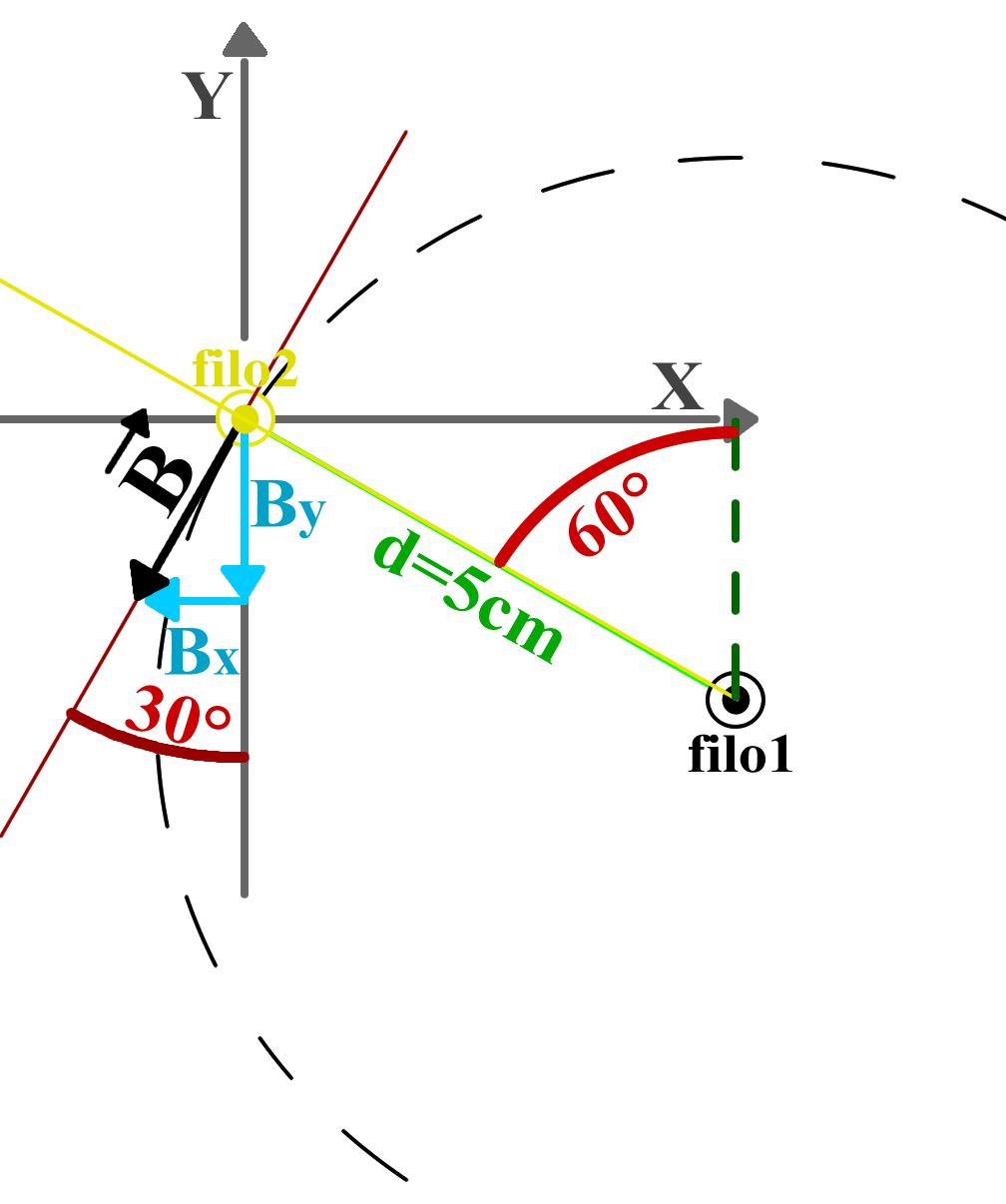 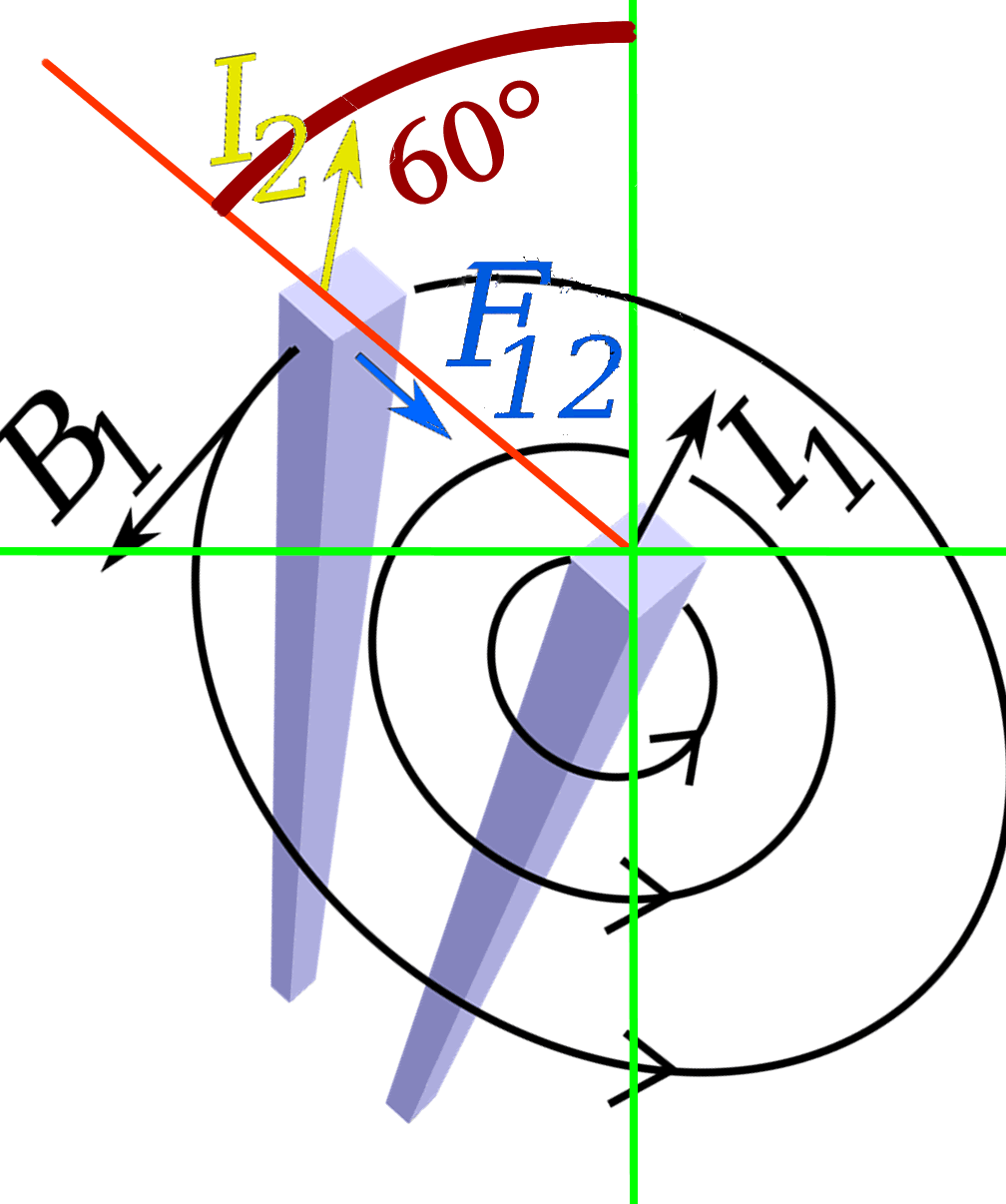 Soluz: Il vettore  è generato da un singolo filo percorso da corrente: per ottenerlo posso applicare la definizione microscopica di  così come riportata negli appunti “VETTORE MAGNETICO B”.Direzione: la prima cosa da fare è disegnare la direzione di .  circola intorno al filo1 secondo circonferenze concentriche al filo1, cosicché B è sempre tangente alle circonferenze concentriche; di conseguenza  è sempre perpendicolare al raggio d.Verso: Il verso è ottenuto con la regola dell’avvolgimento della mano destra. La corrente I1 è uscente  l’avvolgimento avviene in senso anti-orario.Modulo: Poiché devo calcolare il vettore  prodotto da un filo percorso da corrente uso la definizione microscopica di : B(d) = 0/2I1/d  B(d) = 210-7Nm/A22A/0,05m = 810-6 TAdesso calcolo le componenti diusando la scomposizione trigonometrica:   Bx = -||sen(30°) = -410-6 T    ;     By = -||cos(30°) = -6,9310-6 TNota che il segno di Bx e By è stato deciso guardando il disegno sul foglio! E’ dal disegno che si capisce che Bx e By puntano entrambi nel verso negativo. Problema2: ancora le componenti di ! [Questo secondo problema è la fotocopia del Problema1: cambia solo la posizione nello spazio dove calcolare il vettore ].I due fili del Problema1 sono adesso disposti come indicato in Figura2. Disegna il vettore 1 che il filo1 applica sul filo2 e calcolane le componenti lungo X e Y. Nota che la corrente I1 è uscente dal foglio mentre la corrente I2 è entrante nel foglio.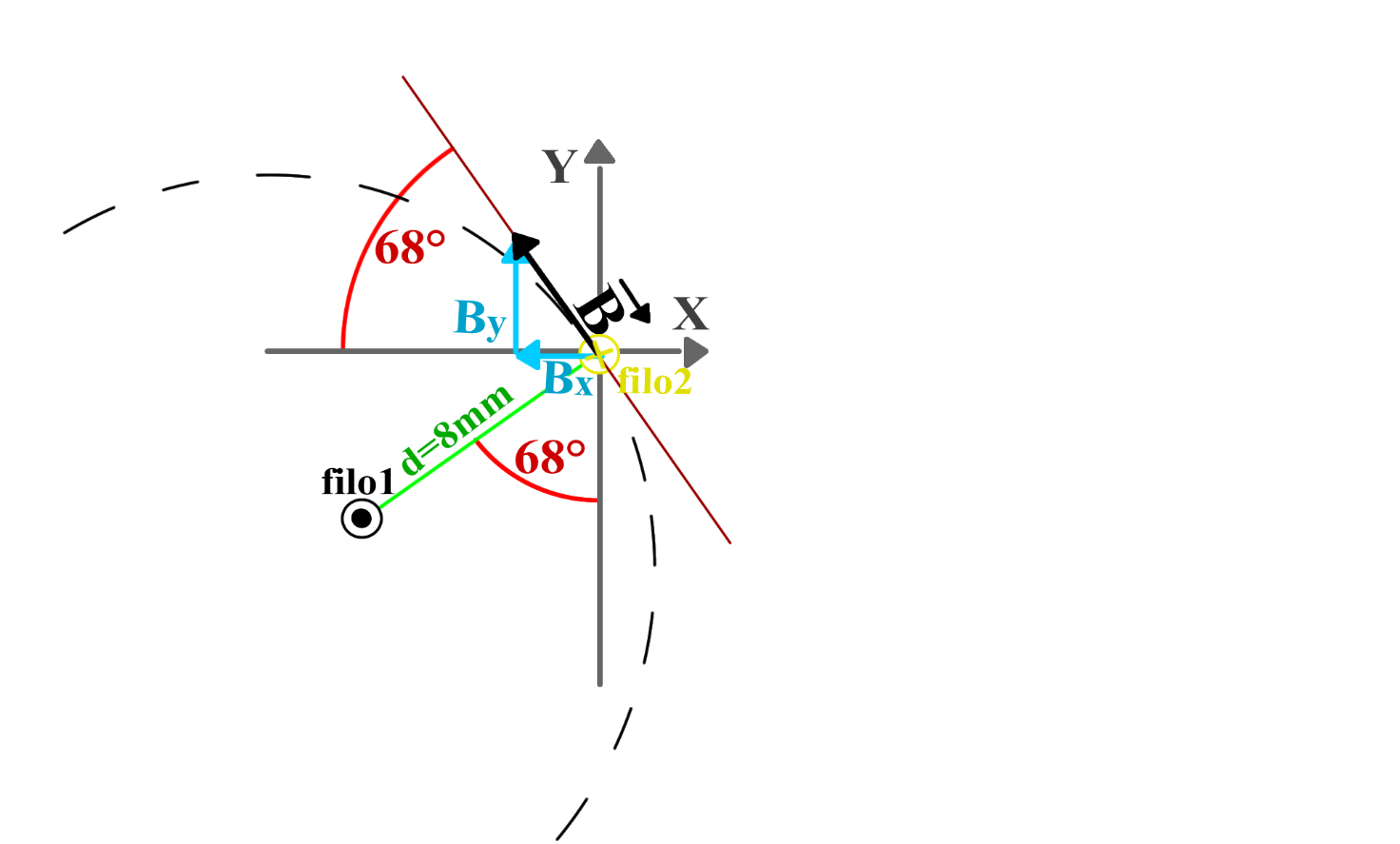 Figura 2Soluz: Poiché il vettore  è generato da un singolo filo percorso da corrente, per ottenerlo posso applicare la definizione microscopica di B così come riportata negli appunti “VETTORE MAGNETICO B”.Direzione: la prima cosa da fare è disegnare la direzione di . Come già detto,  è sempre tangente alle circonferenze concentriche; di conseguenza  è sempre perpendicolare al raggio d.Verso: Il verso è ottenuto con la regola dell’avvolgimento della mano destra. La corrente I1 è uscente  l’avvolgimento avviene in senso anti-orario.Modulo: Poiché devo calcolare il vettore  prodotto da un filo percorso da corrente uso la definizione microscopica di : B(d) = 0/2I1/d  B(d) = 210-7Nm/A22A/0,008m = 510-5 TAdesso calcolo le componenti di  usando la scomposizione trigonometrica:   Bx = -||sen(68°) = -1,8710-5 T    ;     By = ||cos(68°) = 4,6410-5 TNota che il segno di Bx e By è stato deciso guardando il disegno sul foglio! E’ dal disegno che si capisce che Bx ha verso negativo e By verso positivo. Problema3: il verso della corrente agente [In questo terzo problema la corrente agente viene invertita di verso: ne segue che cambia anche il verso di : adesso esso ruota intorno al filo1 in senso orario].I due fili del Problema1 sono adesso disposti come indicato in Figura3: nota che il verso di I1 è stato invertito, adesso esso è entrante nel foglio. Disegna il vettore 1 che il filo1 applica sul filo2 e calcolane le componenti lungo X e Y.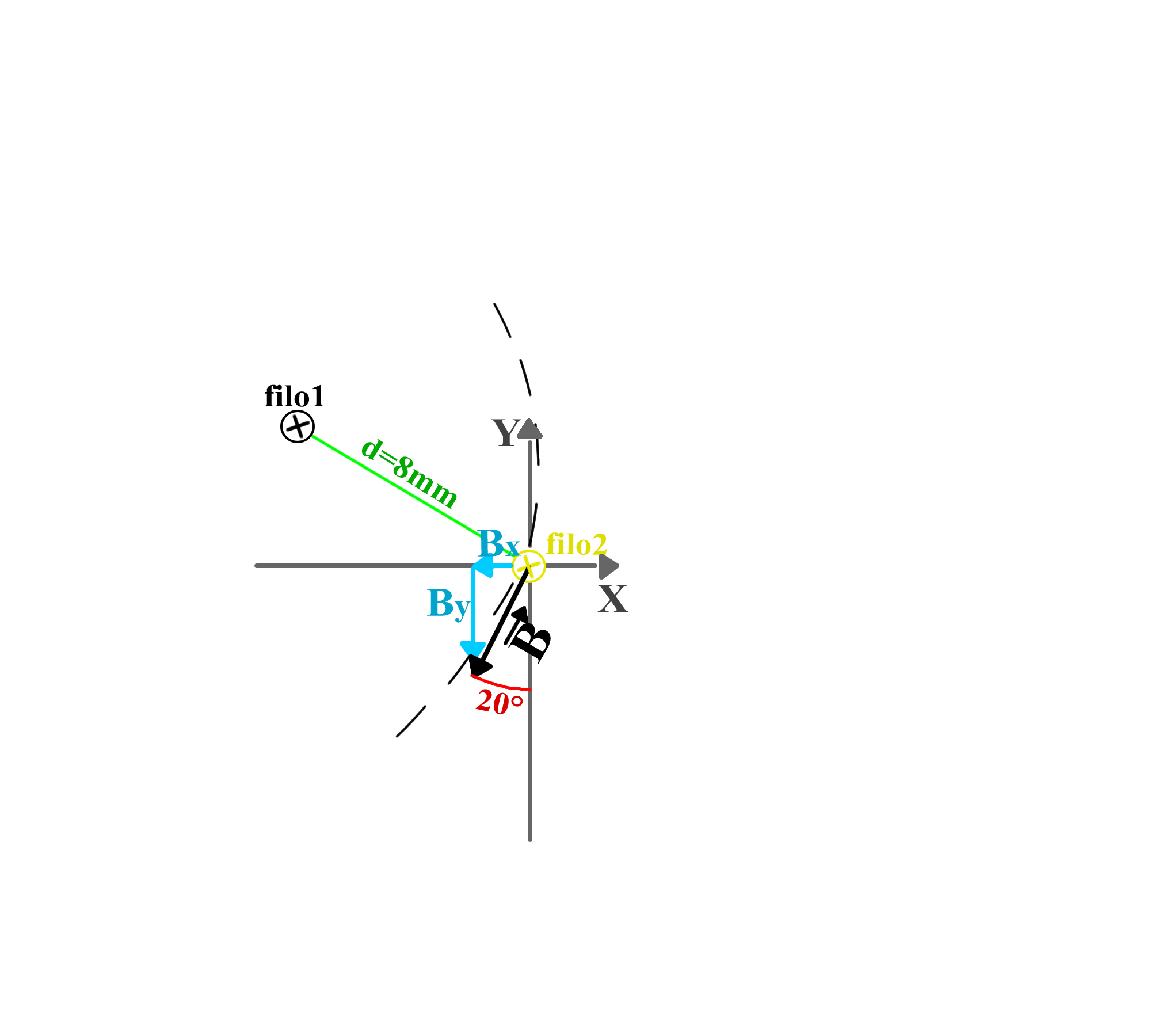 Figura 3Soluz: Poiché il vettore  è generato da un singolo filo percorso da corrente, per ottenerlo posso applicare la definizione microscopica di B così come riportata negli appunti “VETTORE MAGNETICO B”.Direzione: la prima cosa da fare è disegnare la direzione di . Come già detto,  è sempre tangente alle circonferenze concentriche; di conseguenza  è sempre perpendicolare al raggio d.Verso: Il verso è ottenuto con la regola dell’avvolgimento della mano destra. La corrente I1 è uscente  l’avvolgimento avviene in senso anti-orario.Modulo: Poiché devo calcolare il vettore  prodotto da un filo percorso da corrente uso la definizione microscopica di : B(d) = 0/2I1/d  B(d) = 210-7Nm/A22A/0,008m = 510-5 TAdesso calcolo le componenti di B usando la scomposizione trigonometrica:   Bx = -||cos(20°) = -4,7010-5 T    ;     By = -||sen(20°) = -1,7110-5 TNota che il segno di Bx e By è stato deciso guardando il disegno sul foglio! E’ dal disegno che si capisce che Bx e By hanno entrambi verso negativo. Una cosa da notare riguardo a tutti e tre i problemi: il senso della corrente del filo2 non ha alcun effetto su ! Infatti, la corrente I2 è un termine subente e come tale non ha alcuna influenza su , che è il termine agente.REGOLA DEL VERSO DI -caso particolare della regola dell’avvolgimento della mano destra quando ho correnti entranti o uscenti dal foglio-I tre problemi che abbiamo appena risolto illustrano una importante proprietà del verso di  che può aiutare a disegnarne il verso nel caso in cui io abbia le correnti disegnate come uscenti o come entranti (cioè dirette lungo l’asse perpendicolare al foglio).Nel problema1 e 2 ho la corrente I1 (cioè la corrente agente) uscente dal foglio: il vettore  ruota in senso anti-orario rispetto al filo agente (vedi Figura1a,b e Figura2). Nel Problema3 ho la corrente I1 entrante nel foglio ed il vettore  ruota intorno al filo agente in senso orario. Posso perciò concludere affermando questa importante regola del verso di , che riassume in sé la regola dell’avvolgimento della mano destra nel caso di correnti/entranti/uscenti dal foglio:corrente agente uscente   ruota intorno al filo agente in senso anti-orariocorrente agente entrante   ruota intorno al filo agente in senso orario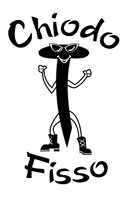 Adesso è giunta l’ora di fissare i concetti essenziali di questi appunti.Lo scopo degli appunti è quello di ottenere la direzione, modulo e verso del campo magnetico  generato da un filo di corrente in un particolare punto P dello spazio e di scomporre il vettore  ottenuto nelle sue componenti X e Y.La direzione di  si ottiene disegnando la retta passante per P e tangente alla circonferenza di centro il filo agente: equivalentemente, essa si ottiene disegnando la retta perpendicolare al raggio congiungente il filo agente con P.Il verso di  è dato dalla regola di avvitamento della mano destra: alternativamente, se le correnti sono disegnate come entranti/uscenti si può usare la regola descritta nel paragrafo “REGOLA DEL VERSO DI ”.Il modulo di  è calcolato usando la definizione microscopica di .A questo punto si esegue la scomposizione di  secondo le componendi X e Y usando la scomposizione trigonometrica: attenti a scegliere quando usare il coseno (cateto adiacente all’angolo) e il seno (cateto opposto all’angolo)!  Il segno delle componenti Bx e By è ottenuto guardando il disegno.SOMMA DI CAMPI MAGNETICI 2D(con disegni 3D)Spesso in un unico punto dello spazio (punto P) agiscono più vettori magnetici (vettori ) generati da diversi fili. I vettori magnetici, come ogni altro vettore, obbediscono alle regole della somma vettoriale che devono essere applicate ogniqualvolta due o più vettori  si incrociano nel medesimo punto. Lì il vettore risultante (tot) è ottenibile come somma vettoriale dei diversi vettori  che agiscono in P. Problema1: le due correnti. Due correnti, I1=8A e I2=6A, scorrono lungo due fili paralleli come in Figura4. Determina il vettore risultante tot nel punto P.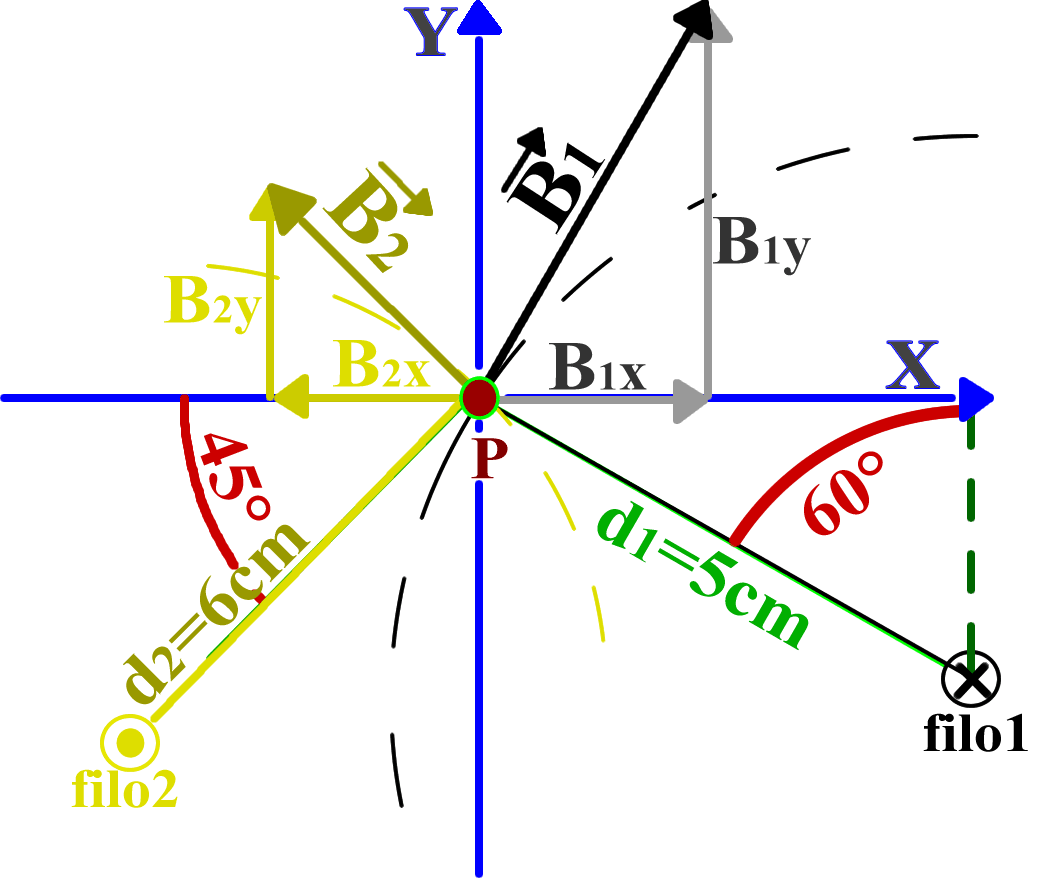 Figura 4Soluz: Per calcolare  tot è necessario:Disegnare i vettori magnetici 1 e 2 generati rispettivamente dal filo1 e dal filo2 con la giusta direzione ed il giusto verso;Calcolare i moduli di 1 e 2;Scomporre i vettori 1 e 2 nelle loro componenti X ed Y usando la scomposizione trigonometrica;Sommare le componenti X e le componenti Y per ottenere totx e totyCome disegnare i singoli vettori 1 e 2 è stato abbondantemente spiegato negli appunti “CAMPO MAGNETICO 2D”. Il risultato è mostrato in Figura4: 1 e 2 sono rispettivamente perpendicolari ai raggi d1 e d2; il loro verso è orario per 1 (I1 entrante) e anti-orario per 2 (I2 uscente).Per il calcolo dei moduli si usa la definizione microscopica di : risulta: B1=3,2:10-5 T    ;    B2=210-5 T  Le componenti risultano: B1x =   B1cos(60°) = 1,610-5 T    ,  B1y = B1sen(60°) = 2,7710-5 T                                         B2x = -B2sen(45°)= -1,410-5 T   ,  B2 y = B2cos(45°) = 1,4110-5 TCome sempre, il segno della componente è ottenuto guardando il disegno… perciò accertatevi che i disegni dei vettori siano giusti!Adesso calcolo le componenti del vettore totale tot:Btotx = B1x + B2x = 1,610-5 T + -1,410-5 T   = 0,2010-5 T ;Btoty = B1y + B2y = 2,7710-5 T + 1,4110-5 T = 4,1810-5 T ; Dalle coor. cartesiane alle coor. polariTalvolta è utile esprimere un vettore non tanto con le sue componenti ma in coordinate polari, cioè con il suo modulo e con l’angolo che essp forma con l’asse X (). Il passaggio da coor. cartesiane a coor. polari è immediato: nel nostro caso:|tot| =  = 4,1810-5 Ttan() = Btoty/Btotx = 20,9   = tan-1(20,9) = 87,26°